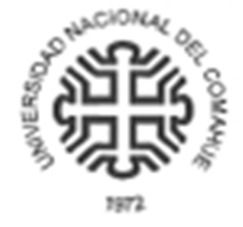 DOCTORADO EN BIOLOGÍA Universidad Nacional del Comahue PRESENTACIÓN DEL TRABAJO DE TESISTRABAJO DE RESPALDOCada ejemplar de Tesis debe incluir un Artículo científico de respaldo o patente de invención (ORD557/10,CapítuloXI.Art.55-58). Si el trabajo no estuviera aún publicado deberá incluirse la carta de aceptación definitiva del Editor responsable de la revista.Para cumplimentar este requisito, cada ejemplar de Tesis (impresa y/o electrónica) deberá acompañarse con una nota dirigida a la Comisión de Doctorado donde se indique cuál es el Trabajo de Respaldo de la Tesis, indicando además de manera explícita el capítulo y/o sección de la Tesis en el que se han incorporado los resultados, discusión y conclusiones incluidos en dicha publicación de respaldo.Para cumplimentar con el art. 57 (listado de revistas del Science Citation Index (SCI) del Institute for Scientific Information (ISI) se sugiere consultar:https://mjl.clarivate.com/homeFORMATO DE LA TESISLa tesis debe estar escrita en español, con la ortografía, gramática y puntuación correctas. Se recomienda, en lo posible, traducir al español las palabras técnicas en inglés.  El tamaño de hoja debe ser A4 (297mmx210mm).El tipo de letra debe ser clara y legible, preferentemente Times New Roman oArial, tamaño 12 puntos, espaciado de 1.5.Las páginas deben estar todas numeradas consecutivamente.La impresión final puede ser en simple o en doble faz.Los márgenes izquierdo, derecho, superior e inferior no deben ser inferiores ade ancho.La bibliografía citada debe estar completa en la lista de referencias. Se sugiere seguir el formato de las referencias como aparecen en las revistas de la especialidad de la tesis. No mezclar formatos.EXTENSIÓNDEEn general una Tesis no debería exceder las 300 páginas (incluyendo tablas, figuras, y bibliografía). Eventualmente, se pueden incluir apéndices con tablas de datos extensos, programas de computación particulares para el desarrollo de la Tesis, etc. Pero estos apéndices no formarán parte del cuerpo de la Tesis.FORMATODEPORTADALa tesis debe ser precedida por una página con el logotipo de la Universidad Nacional del Comahue y solamente los siguientes textos, centrados, debidamente espaciados entre líneas, y en este orden: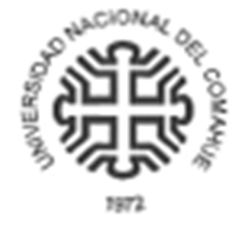 Universidad Nacional del Comahue Centro Regional Universitario Bariloche TÍTULO COMPLETO DE LA TESISTrabajo de Tesis para optar al Título de Doctor en BiologíaTítulo y nombre completo del autor Director: Título y nombre completo Codirector: Título y nombre completo Año en el que la tesis se presentaLa portada también puede  incluir una imagen alusiva al tema de la tesis (foto o dibujo)	RESUMEN/SUMMARYResumen del trabajo con un máximo de 1000 palabras (interlineado sencillo) encastellano.En la/s página siguiente debe figurar el mismo resumen en inglés.	INDICE O TABLA DE CONTENIDOS	CUERPODELATESISEl cuerpo de la tesis puede organizarse en forma libre y debe ser acordado entre el tesista y el equipo de dirección (Director y/o Codirector).	BIBLIOGRAFÍA	TRABAJO/S DE RESPALDOLos trabajos publicados producto del trabajo de tesis se deben incluir aquí e indicarse enel índice o tabla de contenidos.PRESENTACIÓNFINAL En el momento de la defensa oral y pública se presentarán dos copias definitivas que incluyen los cambios acordados con el Jurado. Estas copias pueden estar anilladas y deben estar firmadas por el Tesista y Director y/o Codirector para ser depositadas en las Bibliotecas correspondientes. Se solicita asimismo en formato digital: a) La tesis en versión idéntica al impreso presentado para ser colocado en el Repositorio digital institucional de la UNCo y b) el resumen final precedido por: Título de la Tesis, autor y Director y/o Codirector para ser incluido en la Biblioteca de Postgrado de la Universidad Nacional del Comahue y en la página web del Doctorado. 